УКРАЇНАПАВЛОГРАДСЬКА   МІСЬКА  РАДАДНІПРОПЕТРОВСЬКОЇ  ОБЛАСТІ(1 сесія   VIIІ  скликання)РІШЕННЯ 13.11.2020 р. 				          				№ 6-1/VIIIПро встановлення умов оплатипраці міського головиВідповідно до ст.25 Закону України “Про місцеве самоврядування в Україні”,  ст. 14, ст. 15 Закону України «Про службу в органах місцевого самоврядування» , згідно з постановою Кабінету Міністрів України від 09 березня 2006 року №268 « Про упорядкування структури та умов оплати праці працівників апарату органів виконавчої влади, органів прокуратури, судів та інших органів» із змінами та доповненнями, Павлоградська міська радаВ И Р І Ш И Л А:1. Встановити міському голові Вершині Анатолію Олексійовичу посадовий оклад та ранг посадової особи  місцевого самоврядування у розмірі, визначеному постановою Кабінету Міністрів України від 09 березня 2006 року №268 «Про упорядкування структури та умов оплати праці працівників апарату органів виконавчої влади, органів прокуратури, судів та інших органів» із змінами та доповненнями (додатки 50 та 57).2. Встановити міському голові Вершині А.О. наступні надбавки та доплати:- за вислугу років посадової особи місцевого самоврядування у розмірі 40 відсотків до посадового окладу з урахуванням надбавки за ранг;- за виконання особливої роботи в розмірі 50 відсотків посадового окладу з урахуванням надбавки за ранг та вислугу років;- за роботу в умовах режимних обмежень згідно з постановою Кабінету Міністрів України від 15 червня 1994 року № 414 «Про види, розміри і порядок надання компенсації громадянам у зв’язку з роботою, яка передбачає допуск до державної таємниці».3. Здійснювати преміювання міського голови Вершини А.О. відповідно до його особистого вкладу в загальні результати роботи щомісячно у розмірах  до 300 % посадового окладу з урахуванням надбавок за ранг, вислугу років та виконання особливо важливої роботи – у межах фонду преміювання у кошторисі та економії коштів на оплату праці на поточний рік.4. Надавати міському голові Вершині А.О. щорічно матеріальну допомогу на оздоровлення та матеріальну допомогу для вирішення соціально-побутових питань в розмірах середньомісячного заробітку.5.  Проводити індексацію заробітної плати згідно Закону України від 03 липня 1991 року № 1282-ХІІ « Про індексацію грошових доходів».6. Дане рішення діє на період повноважень міського голови.Секретар міської ради						         С.А. Остренко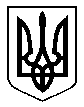 